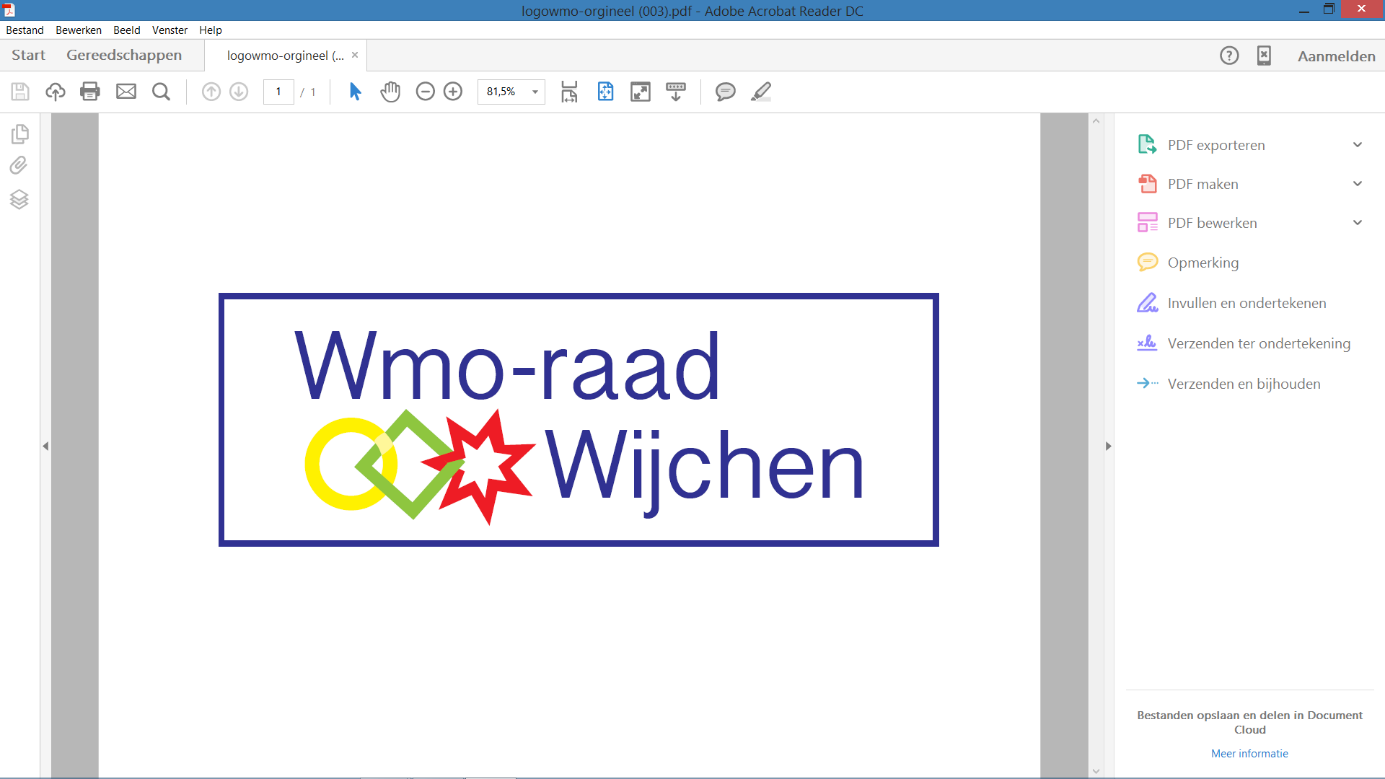 UITNODIGINGvoor de Vergadering van de Wmo-raad Wijchen d.d. 14 okt.  2020 in  De pastorie van de Antonius Abtkerk Oosterweg 4		14.30 - 17.00 u. 		in de grote vergaderzaal Gasten:	op verzoek na 15.15 u.  Wethouder Titus Burger en MirandaNicolette Broekhuisen over de Preventietafel AGENDA  voor de vergadering  van de Wmo - raad Wijchen,14.30 u. - 14.35 u.		Opening, 		14.35 u. - 14.40 u. 		Vaststelling Agenda14.40 u. - 14.50 u.		Goedkeuring Notulen van 9 sept.  2020	14.50 u. - 15.00 u.		Activiteiten lijst		15.00 u. - 15.30 u.		Info over de preventietafel15.30 u. - 16.00 u.		Wethouder Burgers en Miranda			16.00 u. - 16.30 u.		Vanuit de aandachtsgebieden7.1	contact met burger T (Katja)7.2	I.C.T. Info van Emre/Rudy over de website	De bijlage is al in uw bezit		7.4	reactie op de mail van Mirjam Eisink betreffendehet functioneren van Welzorg. Zie bijlage7.5	Inhoud Studiebijeenkomst 9 dec. En Wie ?					7.6	Vervolg Koepel Sociaal domein. Zie bijlage   16.30 u. - 16.45 u.	Beleidsplan en Uitvoering “Een (nieuw) model.	De bijlage is al in uw bezit10.        16.45 u. - 17.00 u.	   Rondvraag en Sluiting   		